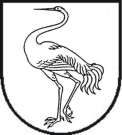 VISAGINO SAVIVALDYBĖS TARYBASPRENDIMASDĖL VISAGINO SAVIVALDYBĖS GARBĖS PILIEČIO VARDO SUTEIKIMO NUOSTATŲ IR VISAGINO SAVIVALDYBĖS GARBĖS PILIEČIO VARDO SUTEIKIMO KOMISIJOS NUOSTATŲ PATVIRTINIMO2021 m. balandžio      d. Nr. TS-VisaginasVisagino savivaldybės taryba, vadovaudamasi Lietuvos Respublikos vietos savivaldos įstatymo 15 straipsnio 7 dalimi, 16 straipsnio 2 dalies 6 ir 45 punktais, 18 straipsnio 1 dalimi, Visagino savivaldybės tarybos veiklos reglamento, patvirtinto Visagino savivaldybės tarybos 2019 m. rugpjūčio 29 d. sprendimu Nr. TS-190 „Dėl Visagino savivaldybės tarybos veiklos reglamento patvirtinimo“ (su vėlesniais pakeitimais), 45 punktu, nusprendžia:1.    Patvirtinti Visagino savivaldybės garbės piliečio vardo suteikimo nuostatus (pridedama).2.    Patvirtinti Visagino savivaldybės garbės piliečio vardo suteikimo komisijos nuostatus (pridedama).3. Pripažinti netekusiu galios Visagino savivaldybės tarybos 2005 m. kovo 17 d. sprendimą Nr. TS-382 ,,Dėl Visagino miesto Garbės piliečio vardo suteikimo nuostatų patvirtinimo“ (su vėlesniais pakeitimais).4.    Nurodyti, kad šis sprendimas turi būti skelbiamas Teisės aktų registre ir savivaldybės interneto svetainėje www.visaginas.lt.Savivaldybės meras                                                                                                      Erlandas GalaguzPATVIRTINTAVisagino savivaldybės tarybos2021 m. balandžio__ d. sprendimu Nr. TS-VISAGINO SAVIVALDYBĖS GARBĖS PILIEČIO VARDO SUTEIKIMO NUOSTATAII SKYRIUSBENDROSIOS NUOSTATOS1.            Visagino savivaldybės garbės piliečio vardo suteikimo nuostatai (toliau – Nuostatai) reglamentuoja Visagino savivaldybės garbės piliečio (toliau – Garbės pilietis) vardo suteikimo sąlygas ir tvarką, apdovanojimo tvarką, Garbės piliečio teises, Garbės piliečio vardo praradimo pagrindus ir tvarką.2.            Garbės piliečio vardas gali būti suteikiamas Lietuvos Respublikos ir užsienio valstybių piliečiams už ypatingus nuopelnus ir pastangas bei išskirtinį indėlį į Visagino savivaldybės mokslo, švietimo, kultūros, sporto, ekonomikos, socialinio vystymo bei kitas sritis, aktyvią visuomeninę veiklą, Visagino savivaldybės vardo garsinimą.3.            Garbės piliečio vardas gali būti suteikiamas asmeniui ir po mirties. Po mirties Garbės piliečio pažymėjimas ir ženklas įteikiami mirusiojo šeimai (artimiesiems).4.            Nuostatuose vartojamos sąvokos suprantamos taip, kaip jos vartojamos Lietuvos Respublikos vietos savivaldos įstatyme ir kituose teisės aktuose.II SKYRIUSGARBĖS PILIEČIO VARDO SUTEIKIMO SĄLYGOS IR TVARKA5.            Siūlymus dėl Garbės piliečio vardo suteikimo gali teikti Visagino savivaldybės (toliau – Savivaldybės) meras, ne mažiau kaip 3/5 išrinktų Savivaldybės tarybos narių, ne mažiau kaip 300 žmonių grupės.6.            Savivaldybės administracija kiekvienų metų spalio mėnesį Savivaldybės interneto svetainėje ir vietinėje spaudoje informuoja Savivaldybės bendruomenę apie galimybę teikti siūlymus Savivaldybės garbės piliečio vardui suteikti.7.            Siūlant kandidatus, kartu su siūlymu turi būti pateikta išsami informacija apie siūlomą kandidatą:7.1.      gyvenimo aprašymas, kuriame nurodoma asmens biografija, darbų ir nuopelnų Savivaldybės aprašymas, kandidato turimi apdovanojimai, įvertinimai;7.2.      ne mažiau kaip dvi rekomendacijos.8.            Papildomai prie siūlymo galima pateikti nuotraukas, leidinius ir kitą medžiagą, atskleidžiančią kandidato veiklos reikšmę Savivaldybei.9.            Už duomenų apie asmenis, teikiamus apdovanoti, tikrumą atsako juos teikiantys asmenys.10.        Teisti už tyčinius nusikaltimus asmenys, išskyrus politinius kalinius ir tremtinius, negali būti siūlomi kaip kandidatai Garbės piliečio vardui gauti.11.        Siūlymai turi būti pateikiami nuo einamųjų metų lapkričio 1 d. iki gruodžio 1 d.12.        Siūlymus svarsto ir vertina Savivaldybės tarybos sprendimu sudaryta Visagino savivaldybės garbės piliečio vardo suteikimo komisija (toliau – Komisija), veikianti pagal Savivaldybės tarybos patvirtintus Komisijos nuostatus.13.        Komisija turi teisę prašyti pareiškėjų trūkstamos papildomos informacijos apie pasiūlytus kandidatus ir jų veiklą, o pareiškėjai privalo pateikti reikalaujamą informaciją Komisijos nurodyta forma ir terminais.14.        Siūlymas nesvarstomas nei Komisijos posėdyje, nei Savivaldybės tarybos posėdyje, jeigu:14.1.     pareiškėjas neatitinka Nuostatų 5 punkte nurodytų reikalavimų;14.2.     siūlymas ir kiti dokumentai neatitinka Nuostatų 7 punkte nurodytų reikalavimų;14.3.      siūlymas yra anoniminis;14.4.     laiku ar visai nepateikiama Komisijos prašoma informacija, nurodyta Nuostatų 13 punkte.15.        Komisija siūlymus išnagrinėti ir sprendimus dėl jų priimti privalo per 20 darbo dienų nuo paskutinės siūlymų pateikimo termino dienos.16.        Asmeniui Garbės piliečio vardas suteikiamas Komisijos teikimu Savivaldybės tarybos sprendimu (asmens sutikimu). Komisijos teikimas Savivaldybės tarybai yra rekomendacinis. Savivaldybės tarybai nepriėmus sprendimo dėl Garbės piliečio vardo siūlomam asmeniui suteikimo, Komisija pakartotinai nagrinėti siūlymą asmeniui suteikti Garbės piliečio vardą ir teikti teikimą Savivaldybės tarybai, gali atsiradus naujų aplinkybių ar paaiškėjusių faktų apie asmens veiklą, nurodytą šių Nuostatų 2 punkte.17.        Savivaldybės taryba, apsvarsčiusi ir įvertinusi pateiktus siūlymus, Garbės piliečio vardą gali suteikti be Komisijos teikimo, jeigu tam pritaria posėdyje dalyvaujančių Savivaldybės tarybos narių dauguma.18.        Apie Savivaldybės tarybos priimtus sprendimus Savivaldybės administracija raštu informuoja pareiškėjus per 5 darbo dienas nuo sprendimų priėmimo dienos.III SKYRIUSGARBĖS PILIEČIO VARDO SUTEIKIMAS 19.        Savivaldybės tarybai priėmus sprendimą asmeniui suteikti Garbės piliečio vardą, organizuojama vieša iškilminga Garbės piliečio vardo suteikimo ceremonija Vasario 16-ąją – minint Lietuvos valstybės atkūrimo dieną, Visagino miesto gimtadienio šventės, Kovo 11-osios – Lietuvos nepriklausomybės atkūrimo dienos, Liepos 6-osios - Valstybės (Lietuvos karaliaus Mindaugo karūnavimo) dienos progomis. Savivaldybės tarybos sprendimu gali būti Garbės piliečio vardas suteikiamas kitu laiku ir kita proga. Garbės piliečiui Savivaldybės meras įteikia specialų Garbės piliečio ženklą, kuriame pavaizduotas Savivaldybės herbas ir įrašyta „Visagino savivaldybės garbės pilietis (vardas ir pavardė)“, taip pat įteikia nustatytos formos Garbės piliečio pažymėjimą (priedas), kurį pasirašo Savivaldybės meras.20.        Apie Garbės piliečio vardo suteikimo faktą padaromas įrašas Savivaldybės garbės piliečių knygoje, kuriame pateikiama informacija apie Garbės piliečio veiklą ir gyvenimą.21.        Apie Garbės piliečio vardo suteikimą informuojama Savivaldybės bendruomenė skelbiant informaciją vietinėje spaudoje ir Savivaldybės interneto svetainėje.22.        Per kalendorinius metus Garbės piliečio vardas paprastai suteikiamas ne daugiau kaip trims asmenims.IV SKYRIUSVISAGINO SAVIVALDYBĖS GARBĖS PILIEČIO TEISĖS23.        Garbės pilietis turi šias teises:23.1.     dalyvauti (stebėtojo teisėmis) ir Savivaldybės tarybos veiklos reglamento nustatyta tvarka pasisakyti Savivaldybės tarybos bei jos komitetų posėdžiuose;23.2.     lankytis visuose Savivaldybės teritorijoje vykstančiuose renginiuose, kuriuos organizuoja Savivaldybės institucijos, įstaigos nemokamai;23.3. jubiliejaus proga (50, 60, 70, 80 ir t.t.) gauti 300 (trijų šimtų) eurų vienkartinę išmoką iš Savivaldybės biudžeto lėšų;23.4.     naudoti Garbės piliečio vardo ženklą savo asmeniniuose anspauduose, vizitinėse kortelėse ir privačiuose blankuose.24.        Mirus Garbės piliečiui, jo šeimos ar artimųjų prašymu, Garbės pilietis gali būti laidojamas Lietuvos Respublikos teritorijoje iš Savivaldybės biudžeto lėšų. Laidotuvėms kompensuoti skiriama iki 40 bazinių socialinių išmokų (BSI). Kitu atveju – nesant artimųjų, laidotuves organizuoja Savivaldybės mero potvarkiu sudaryta komisija.25.        Savivaldybės taryba savo sprendimu Garbės piliečio statusą įgijusiems asmenims gali suteikti ir kitas teisės aktams neprieštaraujančias teises.V SKYRIUSGARBĖS PILIEČIO VARDO PRARADIMO PAGRINDAI IR TVARKA26.           Asmuo praranda Garbės piliečio vardą, kai:26.1.     įstatymų nustatyta tvarka jis įsiteisėjusiu nuosprendžiu yra pripažintas padaręs tyčinį nusikaltimą;26.2. kai išnyksta pagrindas, kuriuo remiantis buvo suteiktas Garbės piliečio vardas;26.3.     Savivaldybės tarybos posėdyje dalyvaujančių tarybos narių balsų dauguma priimamas sprendimas, kad tam tikras asmens poelgis yra nesuderinamas su Garbės piliečio vardu arba jį žemina.27.      Savivaldybės tarybai priėmus sprendimą pripažinti netekusiu galios Savivaldybės tarybos sprendimą dėl Garbės piliečio vardo suteikimo (esant oficialiems 26.1, 26.2, 26.3 punktuose aprašytų aplinkybių patvirtinantiems dokumentams), asmuo privalo grąžinti Savivaldybės merui Garbės piliečio ženklą ir pažymėjimą.28.      Apie Garbės piliečio vardo netekimą informuojama Savivaldybės bendruomenė vietos spaudoje ir Savivaldybės interneto svetainėje.VI SKYRIUSBAIGIAMOSIOS NUOSTATOS29.           Savivaldybės administracija rūpinasi Garbės piliečių knygos tvarkymu, Garbės piliečio pažymėjimo ir Garbės piliečio ženklo pagaminimu, informuoja Savivaldybės bendruomenę apie Garbės piliečio vardo suteikimą ar jo netekimą, tvarko kitus su Garbės piliečio vardo suteikimu susijusius dokumentus.30.           Lėšos išlaidoms, susijusioms su Garbės piliečio vardo suteikimu, skiriamos iš tam tikslui Savivaldybės biudžete numatytų asignavimų.____________________Visagino savivaldybės garbės piliečio vardo suteikimo nuostatų priedas VISAGINO SAVIVALDYBĖS GARBĖS PILIEČIOPAŽYMĖJIMAS20____- ____ -____ Nr. ___________________________________(vardas, pavardė)Vieta nuotraukaiyra Visagino savivaldybės garbės pilietis.Visagino savivaldybės garbės piliečio vardas suteiktas20____ m. Visagino savivaldybės tarybos20____ m. ____________ __ d. sprendimu Nr. TS-____Savivaldybės meras       				______________________A. V.   			         (vardas, pavardė)_____________________________PATVIRTINTAVisagino savivaldybės tarybos 2021 m. balandžio    d. sprendimu Nr. TS-VISAGINO SAVIVALDYBĖS GARBĖS PILIEČIO VARDO SUTEIKIMOKOMISIJOS NUOSTATAII SKYRIUSBENDROSIOS NUOSTATOS1.	Visagino savivaldybės garbės piliečio vardo suteikimo komisijos nuostatai (toliau – Nuostatai) reglamentuoja Visagino savivaldybės garbės piliečio vardo suteikimo komisijos (toliau – Komisija) sudarymo tvarką, Komisijos funkcijas, teises ir pareigas, darbo organizavimo tvarką.2.	Komisija yra nuolatinė, Savivaldybės tarybos kadencijos laikotarpiui sudaryta iš 7 narių, kuri nagrinėja gautus siūlymus dėl Visagino savivaldybės garbės piliečio (toliau – Garbės pilietis) vardo suteikimo, atrenka kandidatus Garbės piliečio vardui suteikti ir juos teikia Savivaldybės tarybai svarstyti.3.	 Komisija savo veikloje vadovaujasi Lietuvos Respublikos vietos savivaldos įstatymu, Visagino savivaldybės garbės piliečio vardo suteikimo nuostatais, patvirtintais Visagino savivaldybės tarybos sprendimu, šiais Nuostatais ir kitais teisės aktais.4.	Nuostatuose vartojamos sąvokos suprantamos taip, kaip jos vartojamos Lietuvos Respublikos vietos savivaldos įstatyme ir kituose teisės aktuose.II SKYRIUS KOMISIJOS SUDARYMO TVARKA5.	Komisijos sudėtį tvirtina Savivaldybės taryba. Komisiją sudaro Komisijos pirmininkas (paprastai juo skiriamas Savivaldybės meras) ir 6 Komisijos narių. Komisijos sekretorių skiria Savivaldybės administracijos direktorius. Sekretorius nėra Komisijos narys ir neturi balsavimo teisės.6.	Komisijos sudarymo principai yra tokie: Komisijos pirmininką ir du Savivaldybės tarybos narius siūlo Savivaldybės taryba, vieną narį siūlo Savivaldybės administracija, po vieną narį siūlo Savivaldybės kultūros ir švietimo įstaigos, Savivaldybės seniūnaičių sueiga ir Savivaldybės nevyriausybinių organizacijų taryba.7.	Savivaldybės kultūros ir švietimo įstaigų atstovas išrenkamas Savivaldybės kultūros ir švietimo įstaigų vadovų susirinkime balsuojant atviru balsavimu, paprasta balsų dauguma. Susirinkimą šaukia Savivaldybės administracija. Susirinkimas laikomas teisėtu, jeigu jame dalyvauja daugiau kaip pusė Savivaldybės kultūros ir švietimo įstaigų vadovų. Susirinkimui pirmininkauja susirinkimo dalyvių išrinktas susirinkimo pirmininkas. Susirinkimo eiga fiksuojama protokole, kurį surašo susirinkimo sekretorius, išrinktas susirinkimo dalyvių balsų dauguma. Susirinkimo protokolą pasirašo susirinkimo pirmininkas ir sekretorius. Susirinkimo pirmininkas protokolą pateikia Savivaldybės administracijai.8.	Komisijos nario įgaliojimai nutrūksta, kai:8.1.	Komisijos narys atsistatydina;8.2.	Komisijos narį atšaukia jį delegavęs subjektas;8.3.	Komisijos narys miršta.9.	Komisijos sudėtis keičiama Savivaldybės tarybos sprendimu.III SKYRIUSKOMISIJOS FUNKCIJOS10.	Komisija atlieka šias funkcijas:10.1.	nagrinėja ir vertina gautus siūlymus ir rekomendacijas Garbės piliečio vardui suteikti;10.2.	teikia Savivaldybės tarybai asmenų kandidatūras dėl Garbės piliečio vardo suteikimo;10.3.	teikia Savivaldybės tarybai informaciją apie asmenis, kuriems Komisija nesiūlo suteikti Garbės piliečio vardo.11.	Komisija, atlikdama jai pavestas funkcijas, turi teisę:11.1.	prašyti, kad pareiškėjai paaiškintų ar papildytų savo siūlymus ir rekomendacijas Komisijos nustatyta forma ir terminu;11.2.	susipažinti su informacija, susijusia su siūlymų nagrinėjimu, aiškinimu, vertinimu ir palyginimu.12.	Komisija privalo:12.1.	atlikti šiuose Nuostatuose ir Savivaldybės garbės piliečio vardo suteikimo nuostatuose nurodytas funkcijas;12.2.	 neatskleisti informacijos, jeigu jos atskleidimas prieštarautų teisės aktams.IV SKYRIUSKOMISIJOS DARBO ORGANIZAVIMO TVARKA13.	Komisijai vadovauja pirmininkas. Jo nesant, Komisijai vadovauja Komisijos pirmininko paskirtas kitas Komisijos narys.14.	Komisijos pirmininkas:14.1.	planuoja ir organizuoja Komisijos darbą;14.2.	šaukia Komisijos posėdžius ir jiems pirmininkauja, sudaro Komisijos posėdžių darbotvarkę;14.3.	pasirašo Komisijos dokumentus.15.	Komisijos narys Komisijos posėdyje prieš pradedant svarstyti siūlymą, kuris jam sukelia interesų konfliktą, privalo informuoti Komisiją apie esamą interesų konfliktą, pareikšti apie nusišalinimą ir, jeigu Komisija nusišalinimą priima, jokia forma nedalyvauti toliau svarstant siūlymą. Komisijos nario nusišalinimas priimamas posėdyje dalyvaujančių Komisijos narių balsų dauguma.16.	Komisijos posėdis laikomas teisėtu, jei jame dalyvauja ne mažiau kaip 2/3 visų Komisijos narių.17.	Komisija gautus siūlymus dėl Garbės piliečio vardo suteikimo nagrinėja posėdžiuose, kuriuos šaukia Komisijos pirmininkas arba jo įgaliotas Komisijos narys. Komisijos posėdis protokoluojamas. Komisijos posėdžio protokolą pasirašo posėdžio pirmininkas ir sekretorius.18.	Komisija priima sprendimus tik dėl raštu pateiktų bei pasirašytų siūlymų ir rekomendacijų, atitinkančių Nuostatų nustatytus reikalavimus. 19.	Komisija siūlymus išnagrinėti ir sprendimus dėl jų priimti privalo per 20 darbo dienų nuo paskutinės siūlymų pateikimo termino dienos. 20.	Dėl kandidatų Garbės piliečio vardui suteikti Komisijos nariai balsuoja atviru balsavimu. Jeigu yra pateikta ne daugiau kaip trys siūlymai, dėl kiekvieno siūlymo balsuojama „už“, „prieš“ ir „susilaiko“. Kiekvienas Komisijos narys turi po tris balsus „už“, jeigu yra pateikta daugiau kaip trys siūlymai suteikti Garbės piliečio vardą. 21.	Komisija per kalendorinius metus Savivaldybės tarybai teikia ne daugiau kaip tris kandidatus Garbės piliečio vardui suteikti, kurie gavo ne mažiau kaip 2/3 Komisijos narių, dalyvaujančių Komisijos posėdyje, balsų. Tuo atveju, jei keli kandidatai surinko vienodą balsų skaičių, skelbiamas antras balsavimas, kuriame balsuojama dėl šių kandidatų. Antro balsavimo metu kiekvienas Komisijos narys turi po vieną balsą „už“. Šiuo atveju, Komisija teikia Savivaldybės tarybai to asmens kandidatūrą, kuri surinko daugiausiai balsų, bet ne mažiau kaip 2/3 Komisijos narių, dalyvaujančių Komisijos posėdyje, balsų. Balsavimo rezultatai įrašomi posėdžio protokole.22.	Komisija Savivaldybės Tarybai pateikia teikimą dėl asmenų, kurie surinko ne mažiau kaip 2/3 Komisijos narių, dalyvaujančių Komisijos posėdyje, balsų ir visą Komisijos gautą informaciją apie tuos asmenis, kurie nesurinko Nuostatų 21 punkte nurodyto Komisijos narių balsų skaičiaus. V SKYRIUSBAIGIAMOSIOS NUOSTATOS23.	Nuostatai keičiami Savivaldybės tarybos sprendimu.______________________________________